Муниципальное бюджетное общеобразовательное учреждение«Средняя общеобразовательная школа №26»Сборник дидактических материаловдля организации  введения единого речевого режима в школеНайди ошибку в ОБЛАКАХБратск, 2019г. Сборник дидактических материалов для организации введения единого речевого режима в школе.Составители:Матц Елена Владимировна, учитель информатикиГнаткович Павел Сергеевич, учитель биологииБехтерева Юлия Викторовна, учитель математикиАстанина Елена Владимировна, учитель технологииГригорьева Светлана Юрьевна, учитель истории и ОБЖСавченко Ирина Александровна, педагог-организаторСборник представляет собой набор облаков труднопроизносимых слов по предметным областям математика, информатика, биология, история, основы безопасности жизнедеятельности, технология, экономика. Каждое облако представлено в двух вариантах: слова без ошибок и слова с ошибками (верный и неверный варианты).Облака слов могут быть использованы для организации различных игровых мероприятий для обучающихся 5 – 11 классов средних общеобразовательных школ, гимназий, лицеев. Предметная область «Технология»Слови ошибку - 1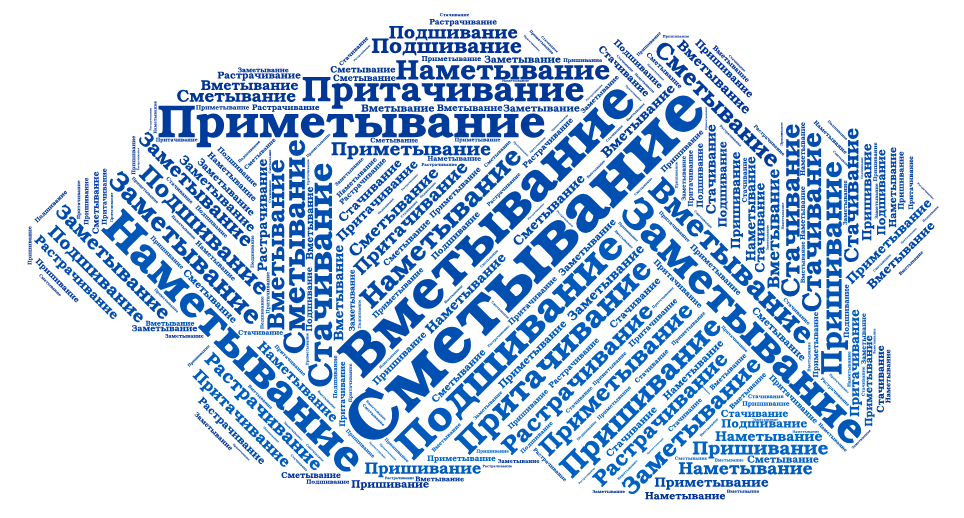 Верный вариант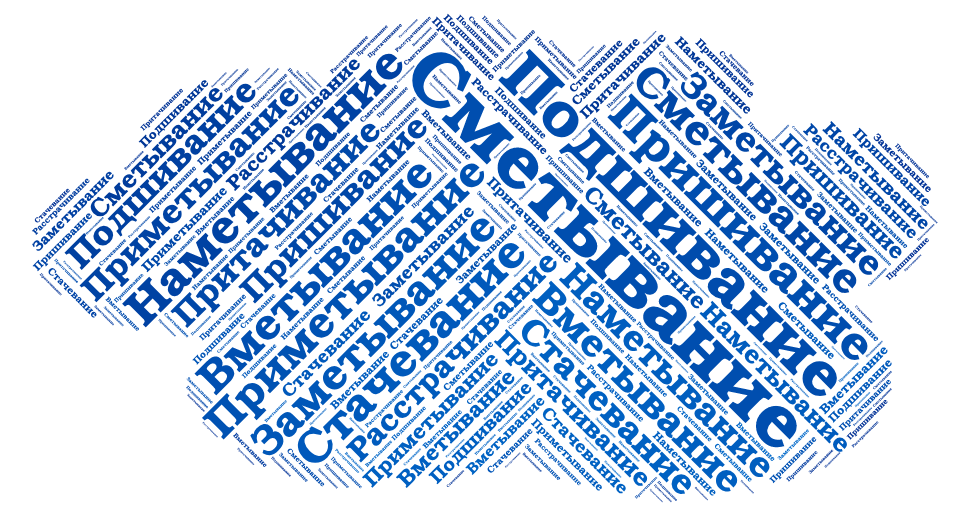 Неверный вариантПредметная область «Технология»Слови ошибку - 2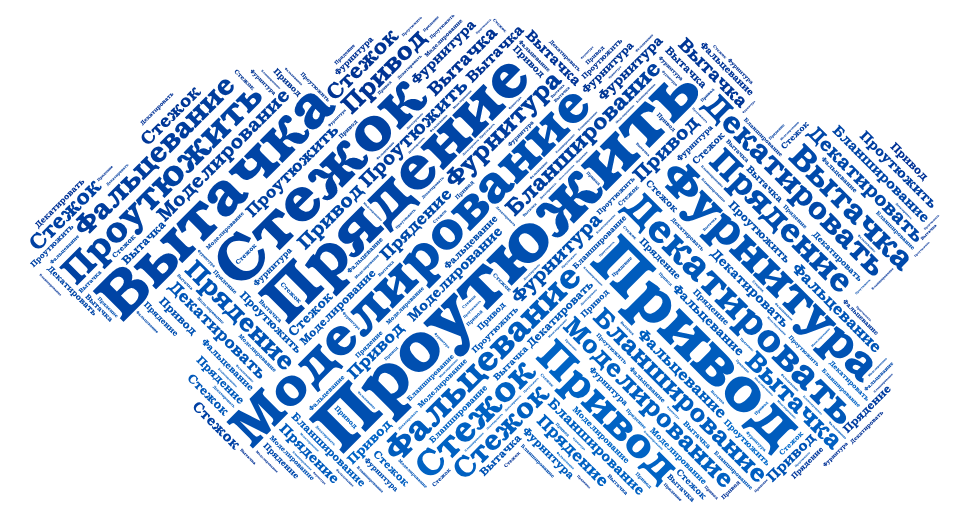 Верный вариант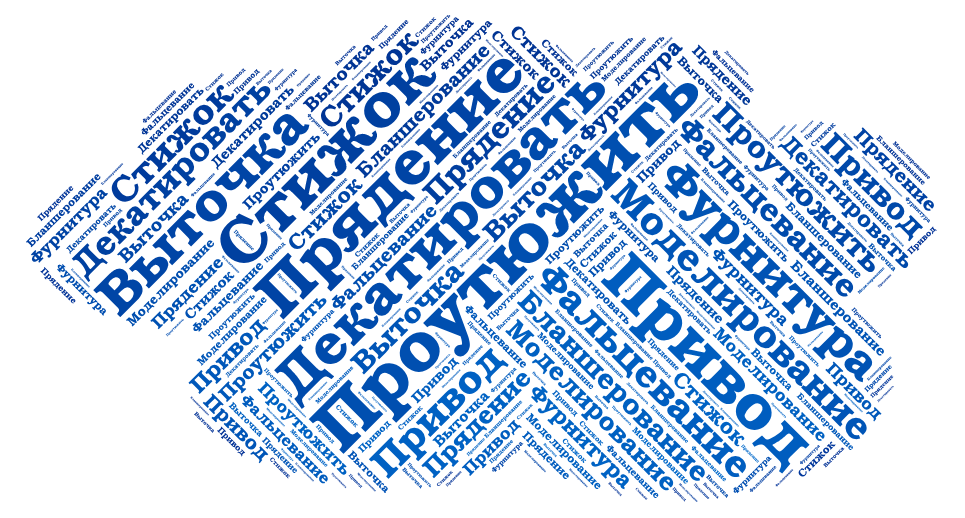 Неверный вариантПредметная область «Технология»Слови ошибку - 3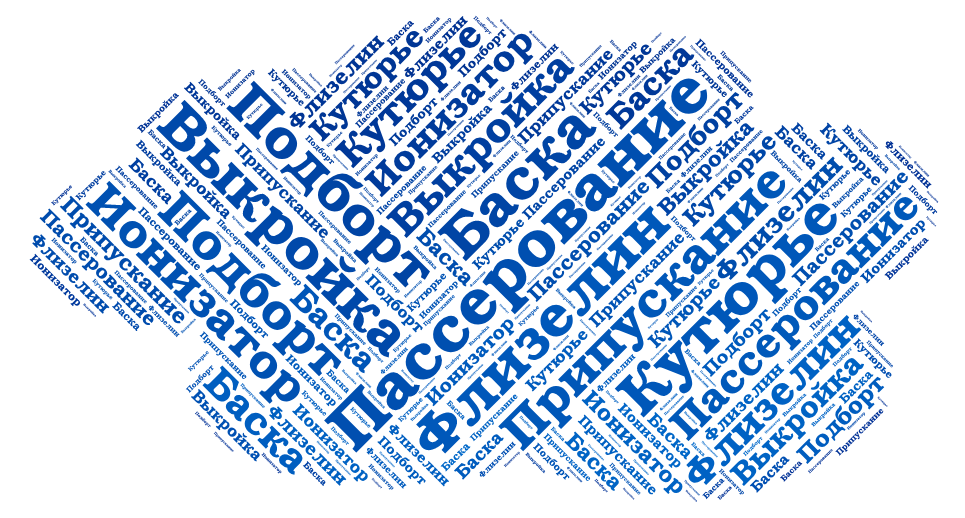 Верный вариант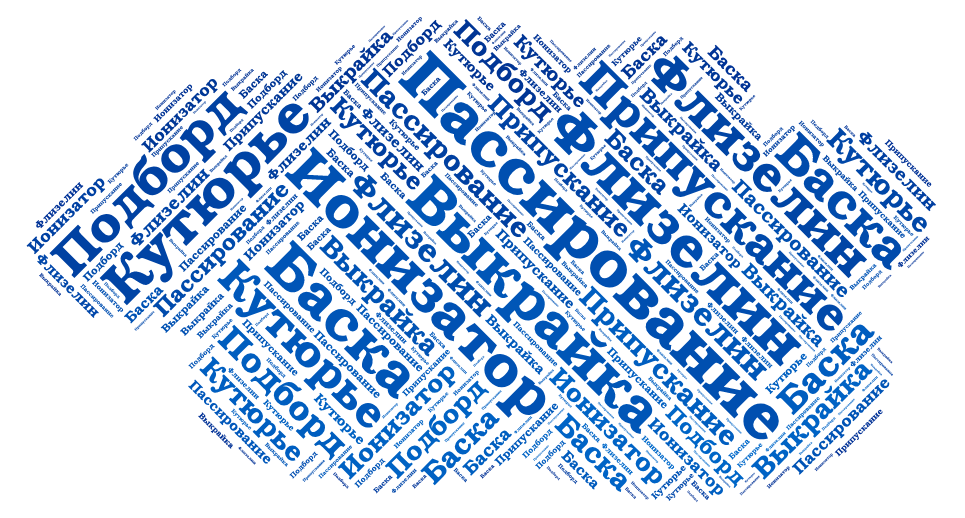 Неверный вариантПредметная область «Основы безопасности жизнедеятельности»Слови ошибку - 4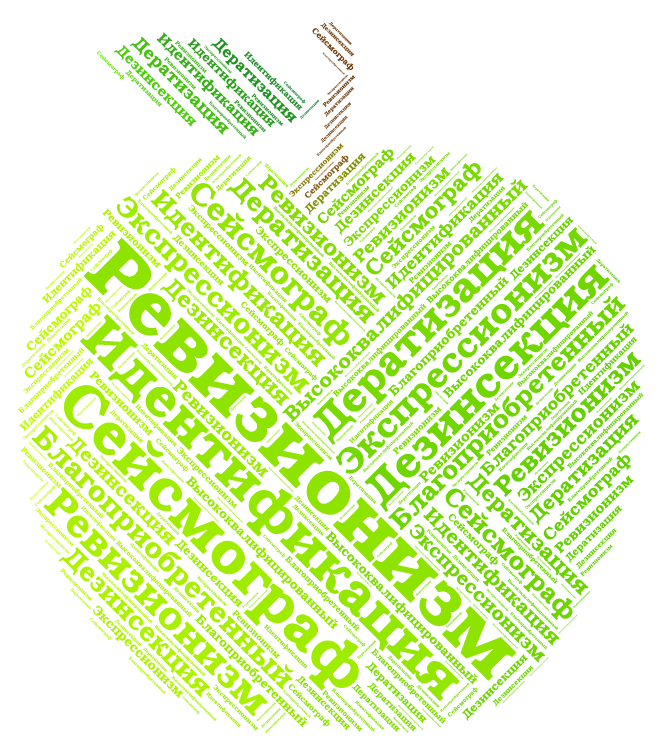 Верный вариантПредметная область «Основы безопасности жизнедеятельности»Слови ошибку - 4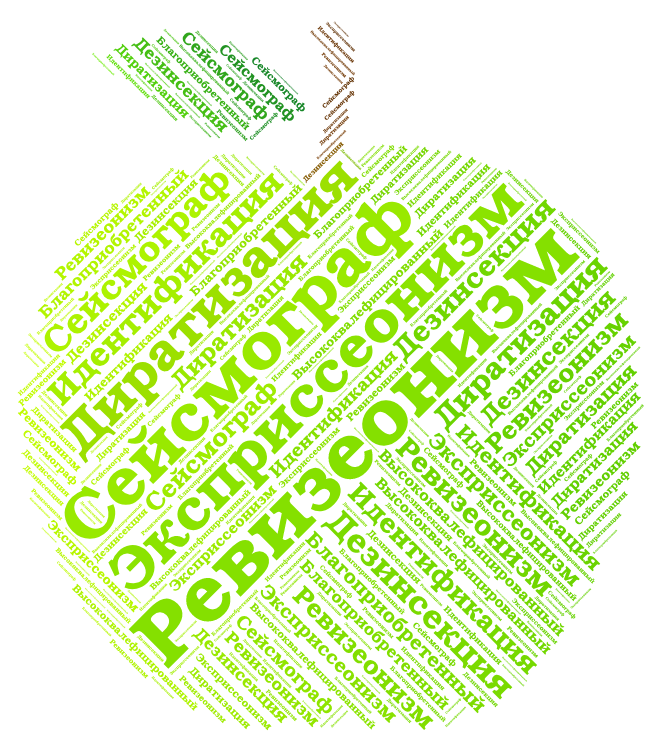 Неверный вариантПредметная область «История»Слови ошибку - 5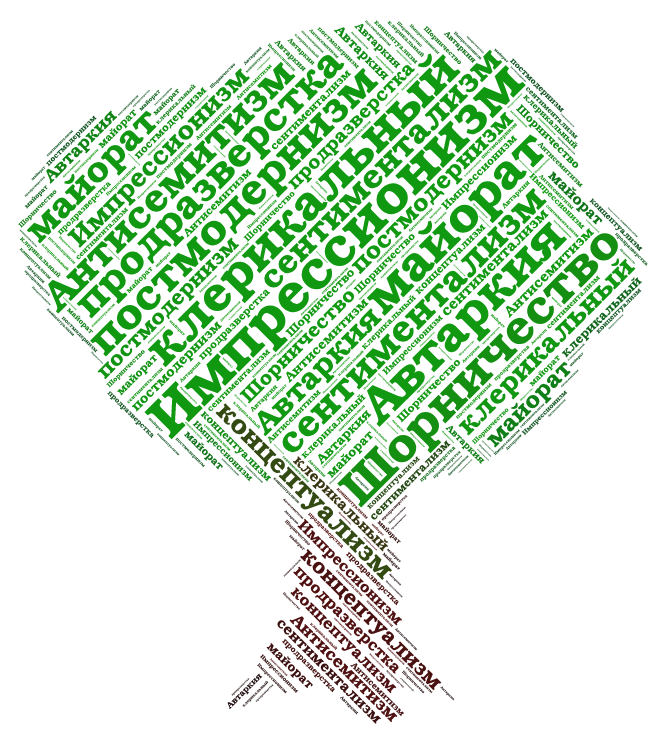 Верный вариантПредметная область «История»Слови ошибку - 5Неверный вариантПредметная область «Математика»Слови ошибку - 6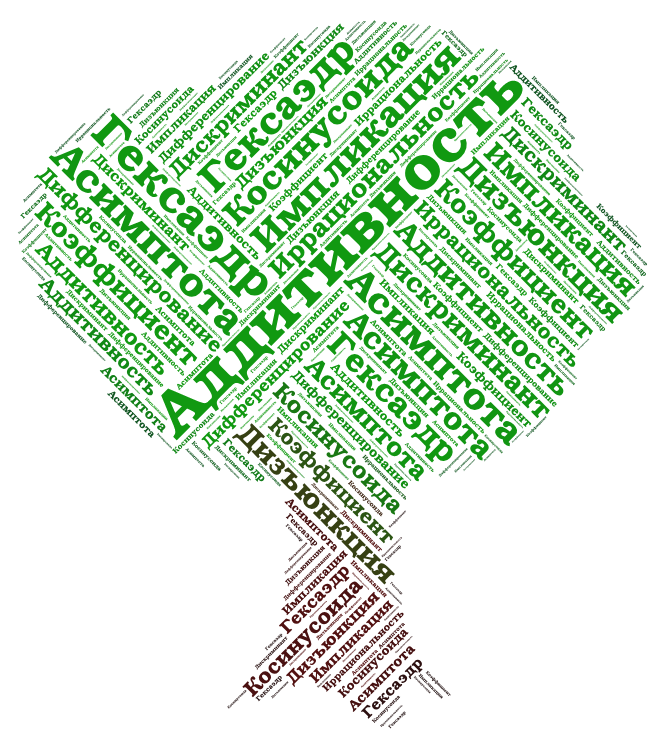 Верный вариантПредметная область «Математика»Слови ошибку - 6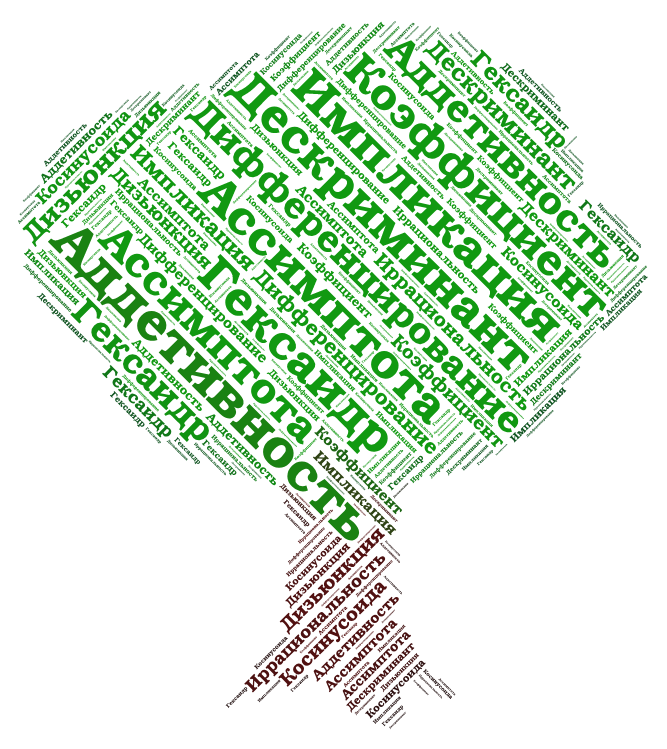 Неверный вариантПредметная область «Математика»Слови ошибку - 7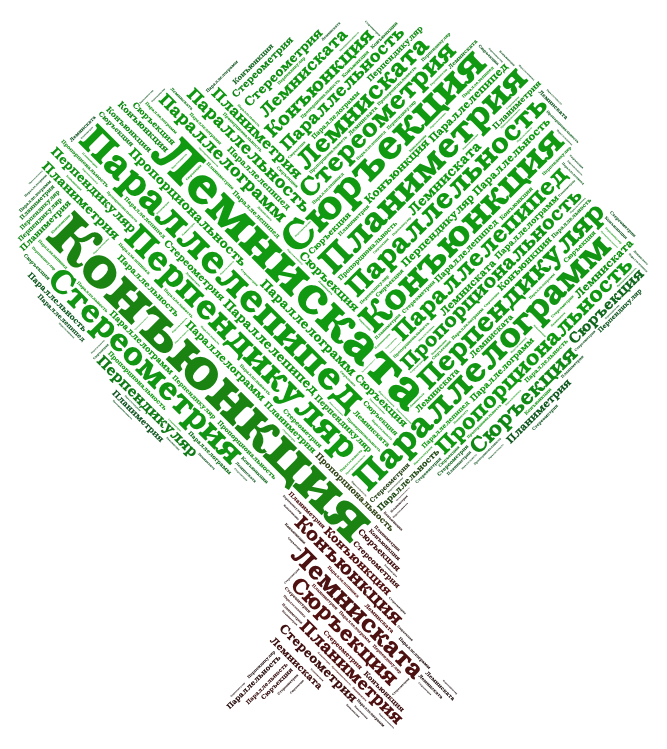 Верный вариантПредметная область «Математика»Слови ошибку - 7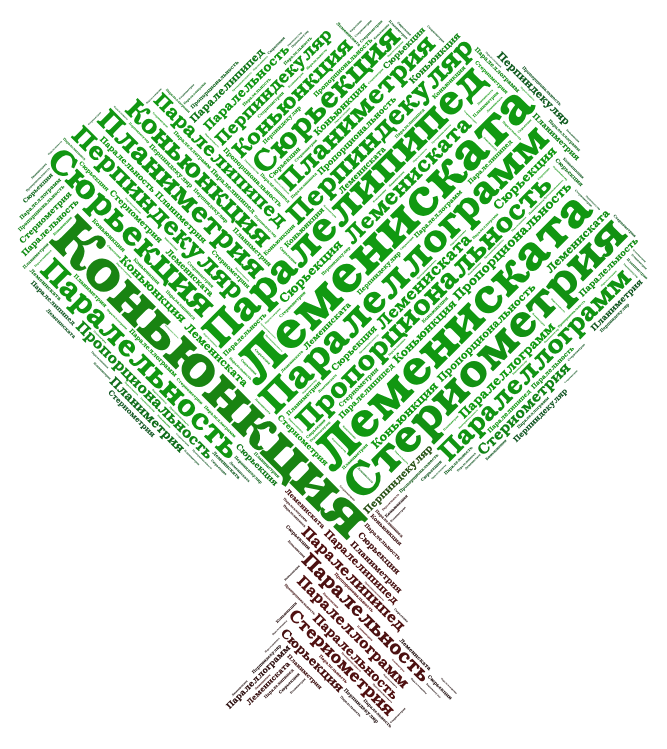 Неверный вариантПредметная область «Биология»Слови ошибку - 8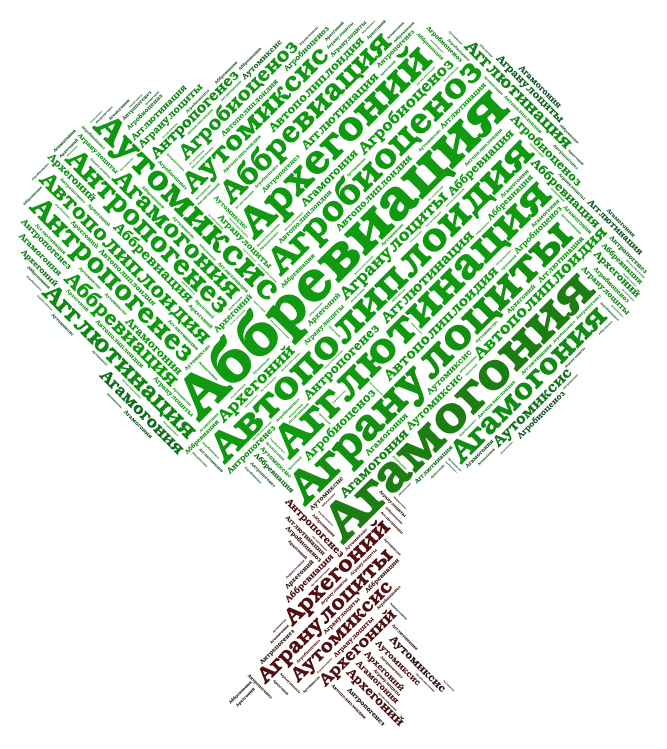 Верный вариантПредметная область «Биология»Слови ошибку - 8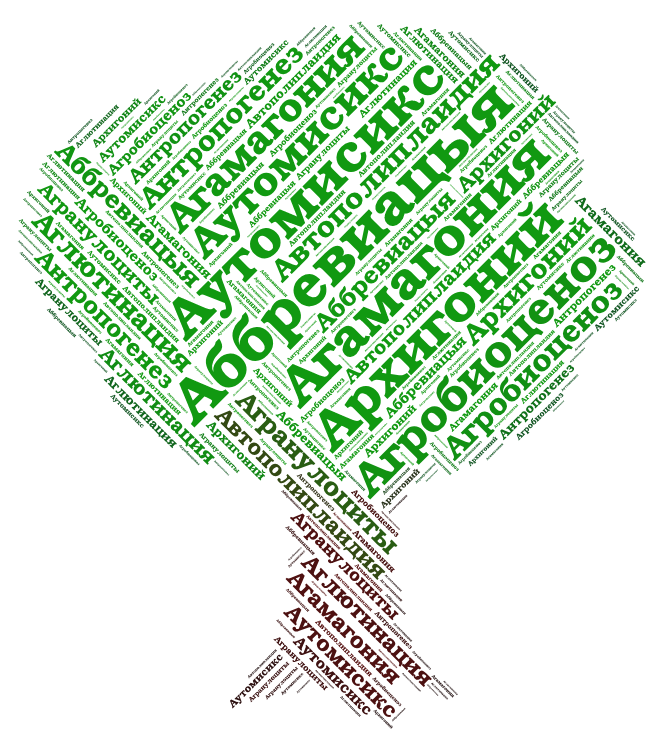 Неверный вариантПредметная область «Биология»Слови ошибку - 9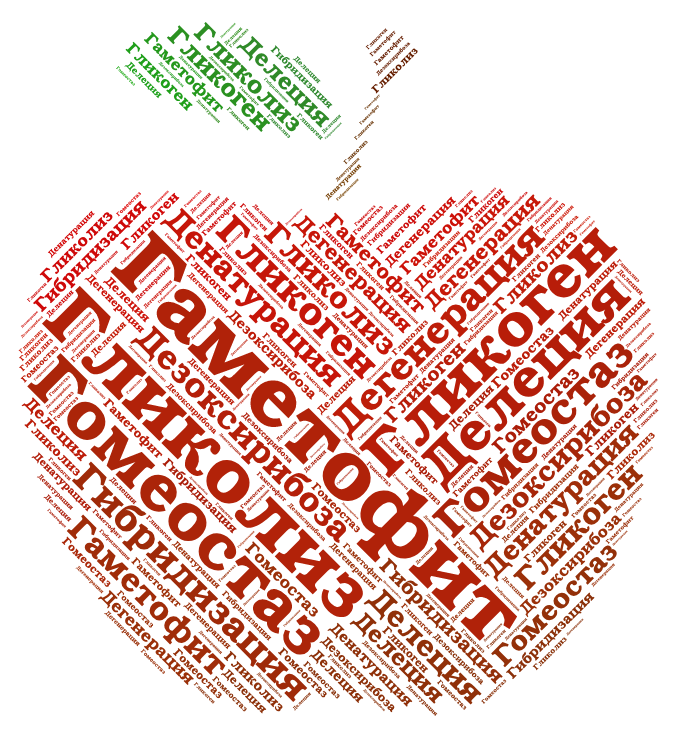 Верный вариантПредметная область «Биология»Слови ошибку - 9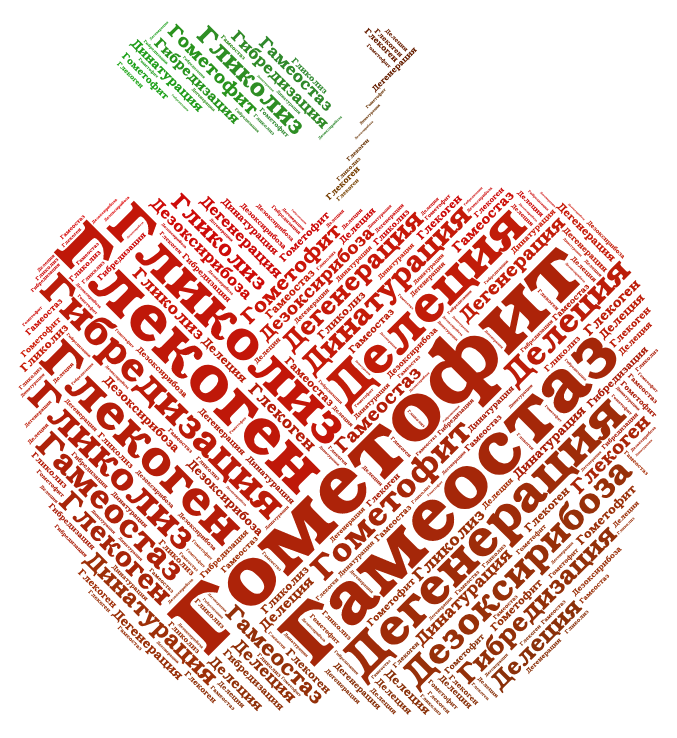 Неверный вариантПредметная область «Биология»Слови ошибку - 10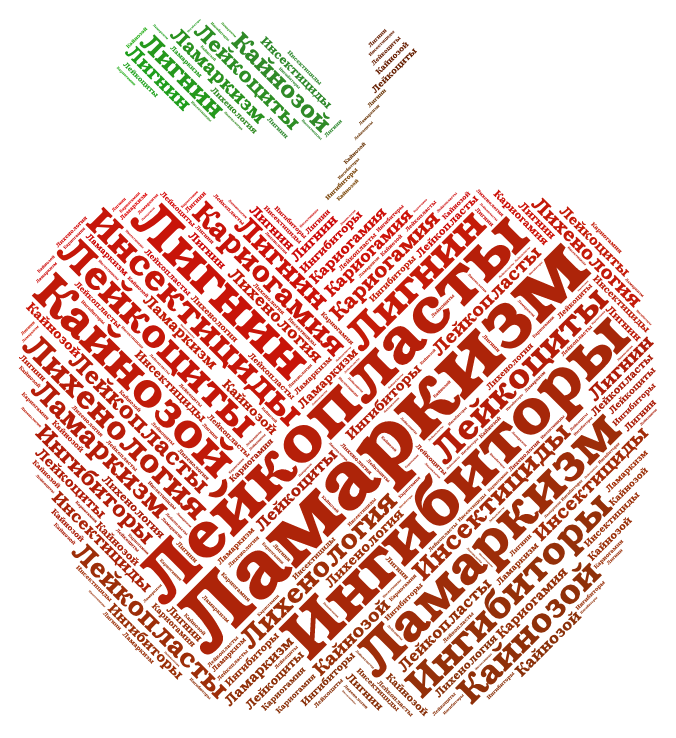 Верный вариантПредметная область «Биология»Слови ошибку - 10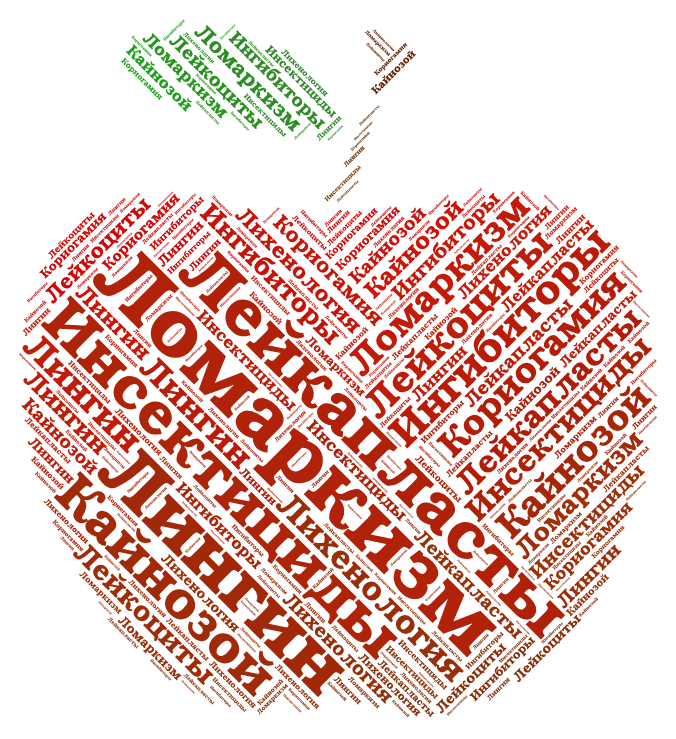 Неверный вариантПредметная область «Биология»Слови ошибку - 11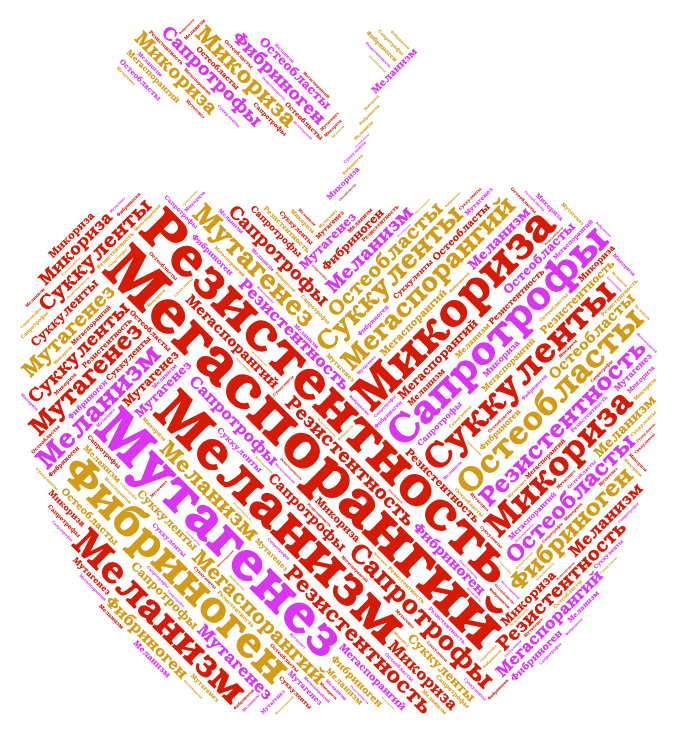 Верный вариантПредметная область «Биология»Слови ошибку - 11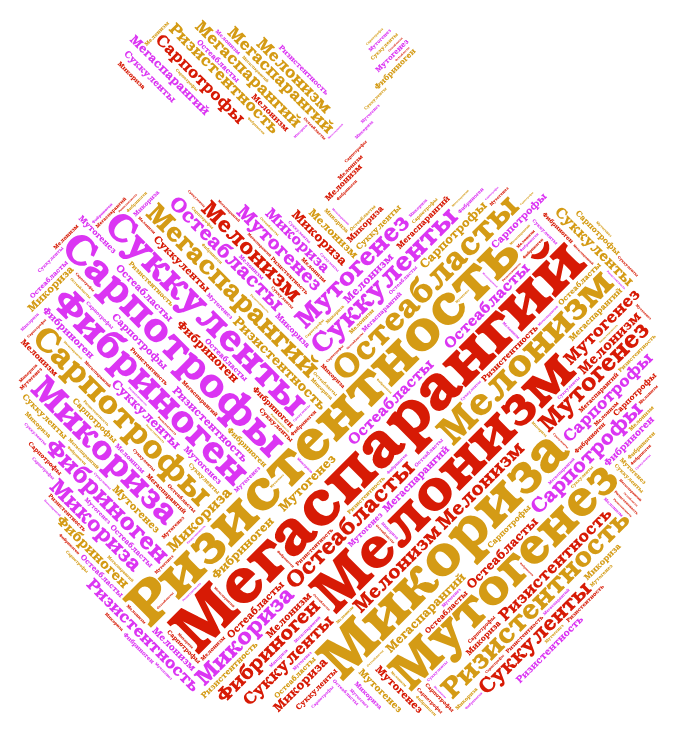 Неверный вариантПредметная область «Информатика»Слови ошибку - 12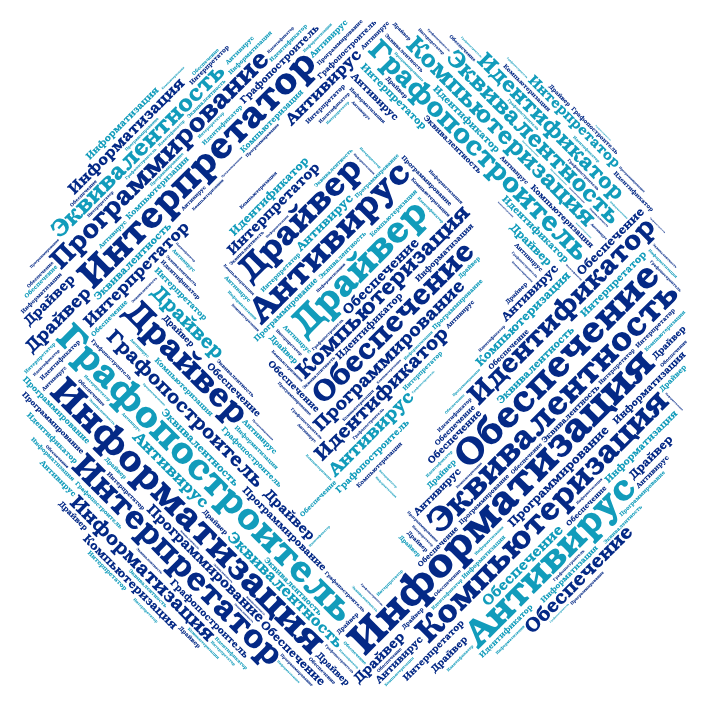 Верный вариантПредметная область «Информатика»Слови ошибку - 12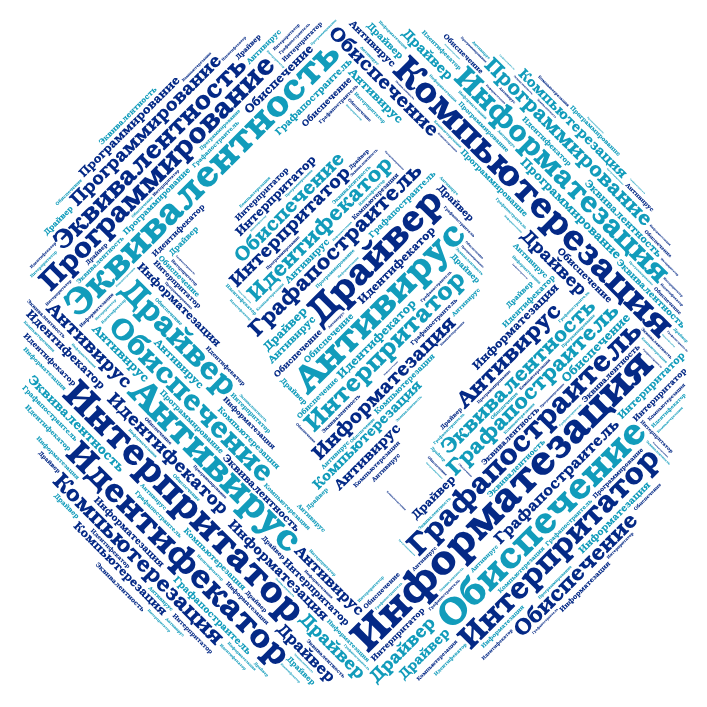 Неверный вариантПредметная область «Экономика»Слови ошибку – 13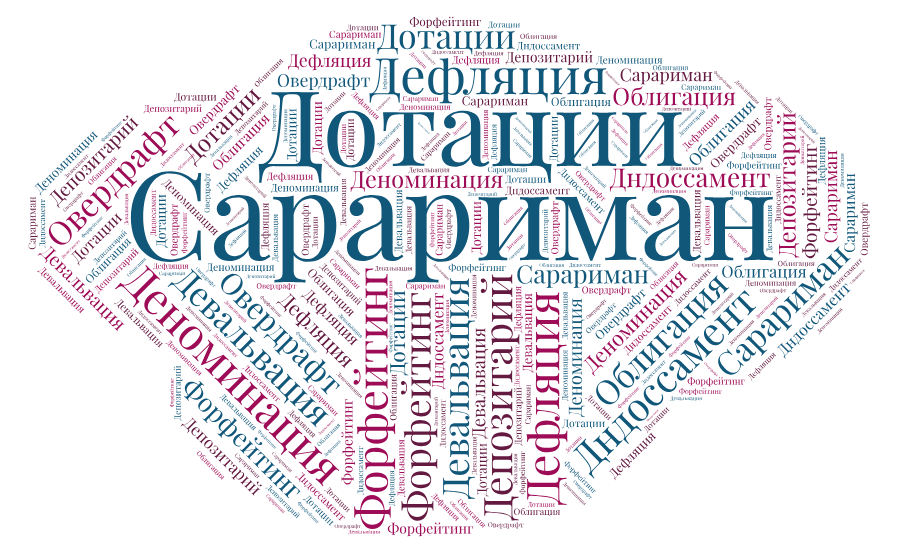 Верный вариант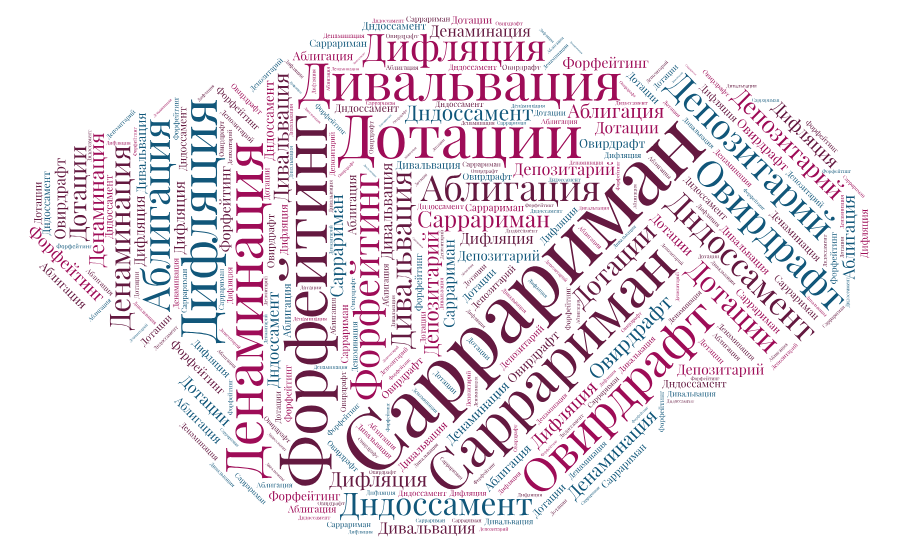 Неверный вариантПредметная область «Экономика»Слови ошибку – 14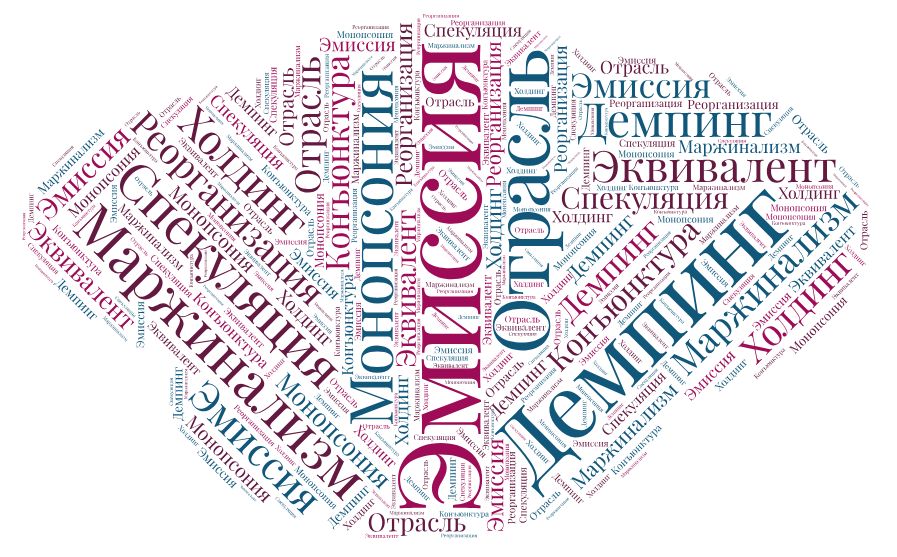 Верный вариант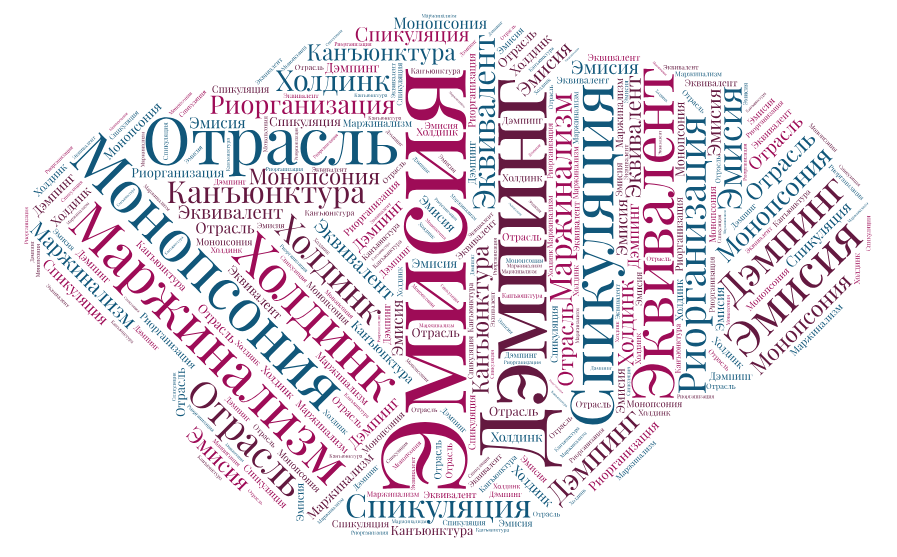 Неверный вариант